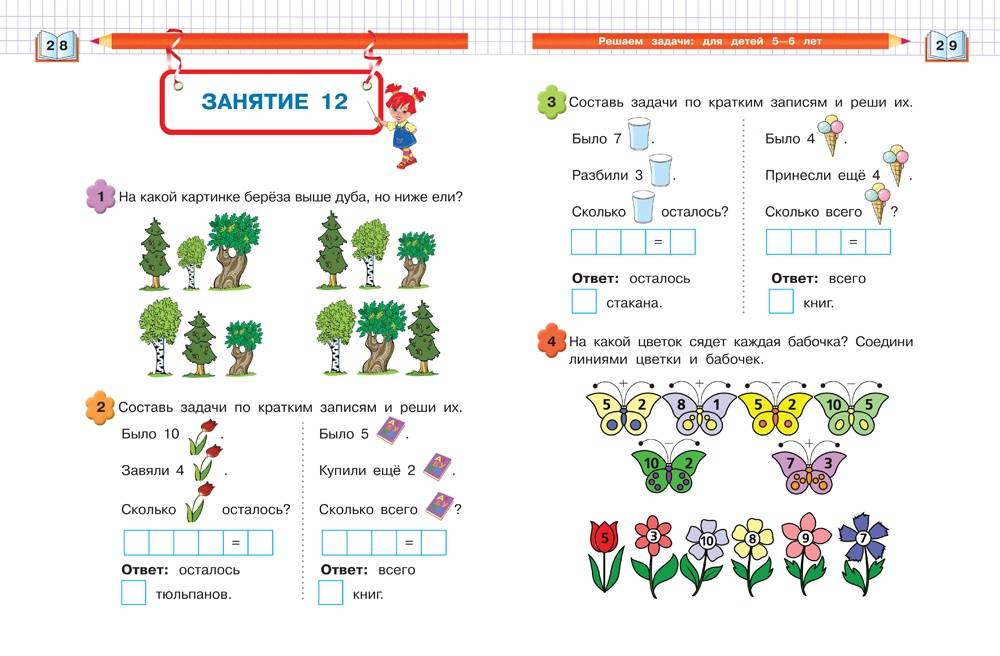 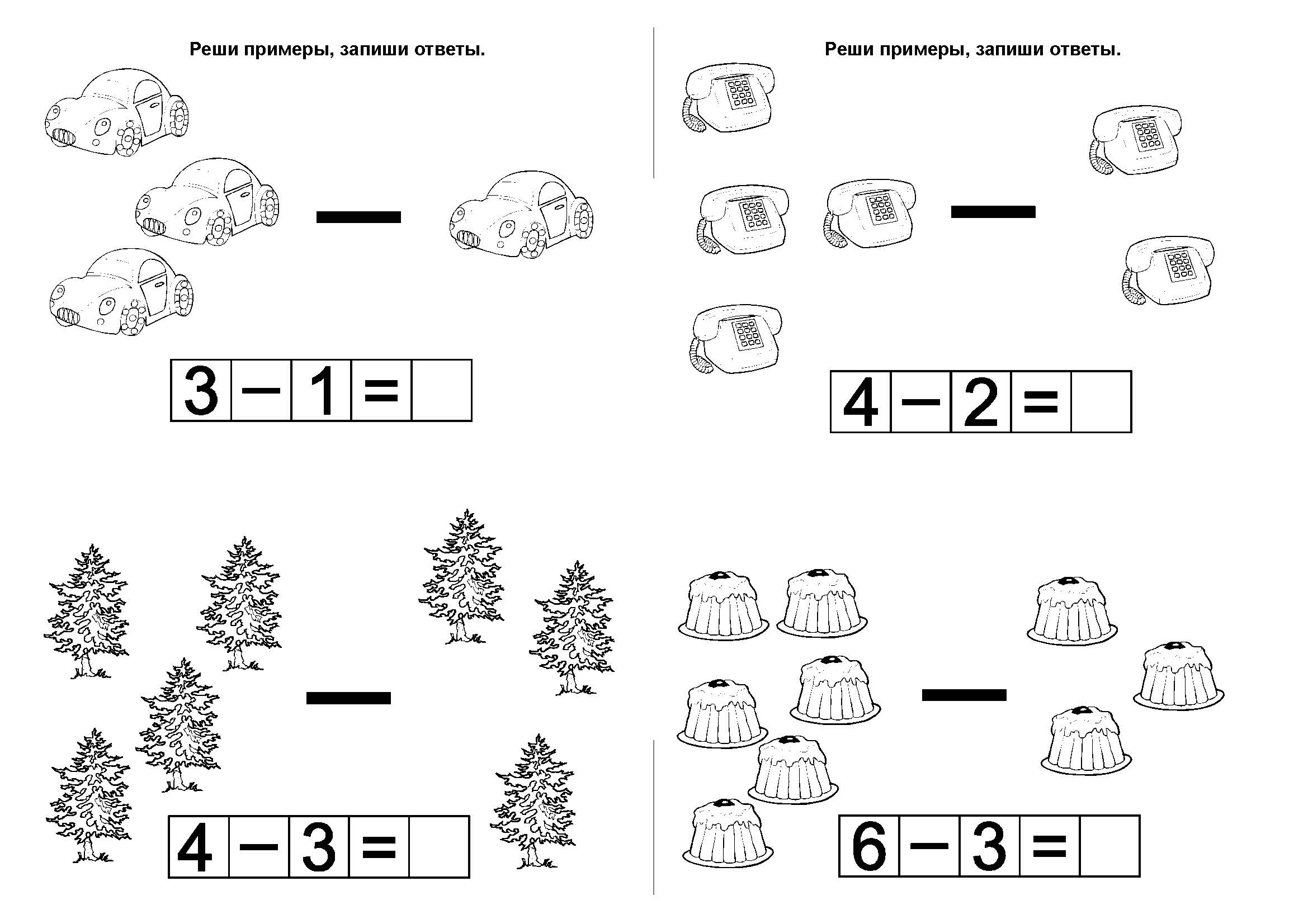 Занятие 27 Число и цифра 9.Повторение и закрепление пройденного материала.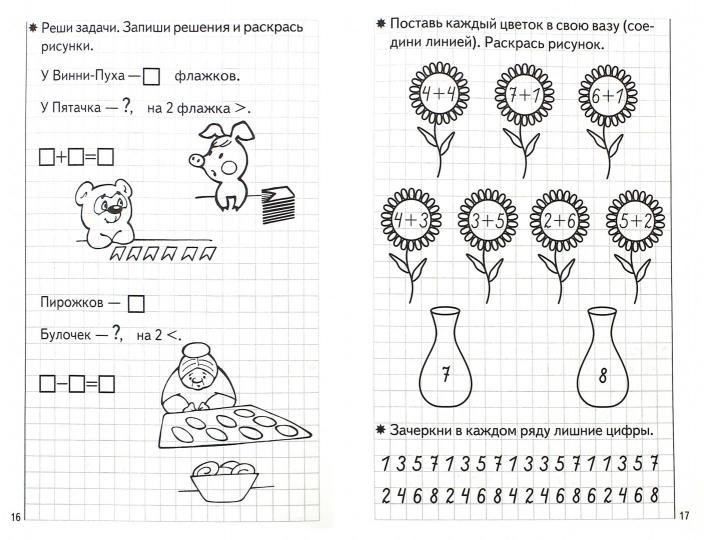 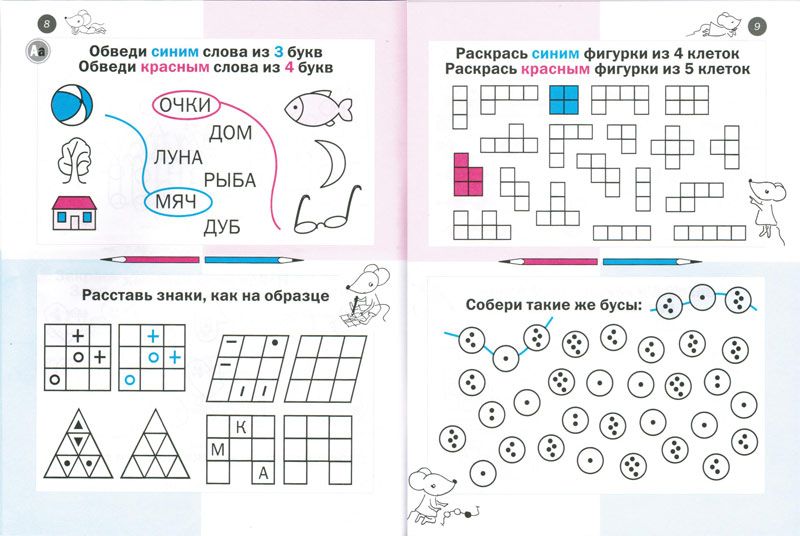 Занятие 28 Ознакомление с составом числа 9.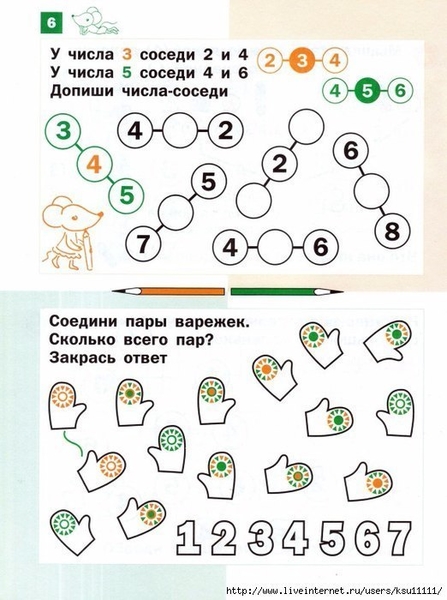 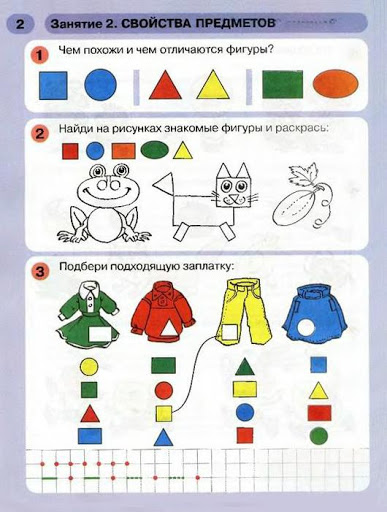 Занятие 29 Число и цифра 10.Повторение и закрепление пройденного.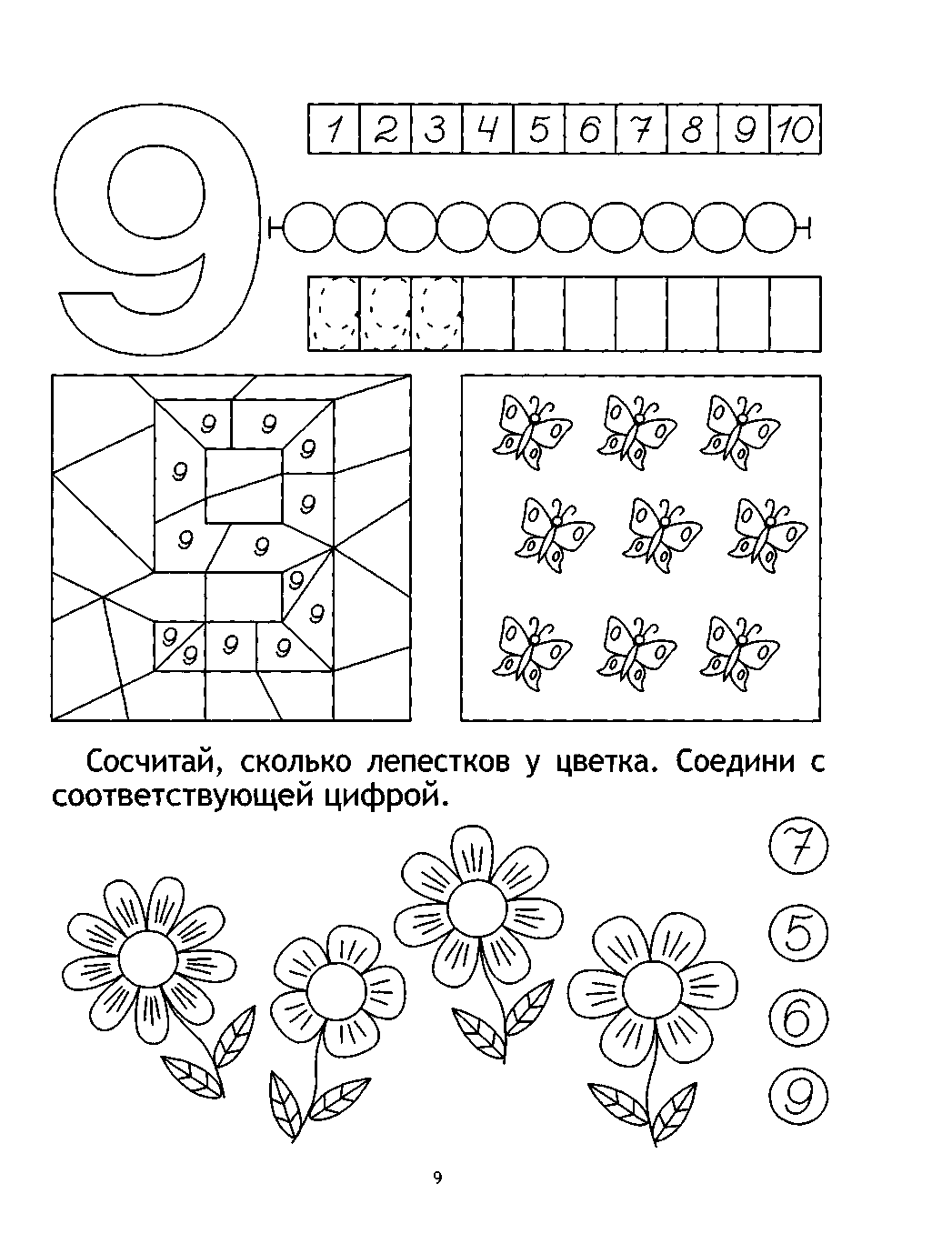 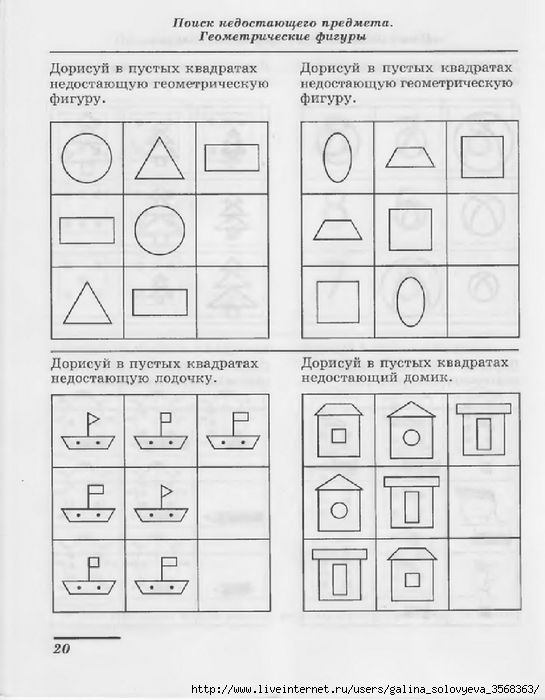 Занятие 30. Число и цифра 10.Повторение и закрепление пройденного.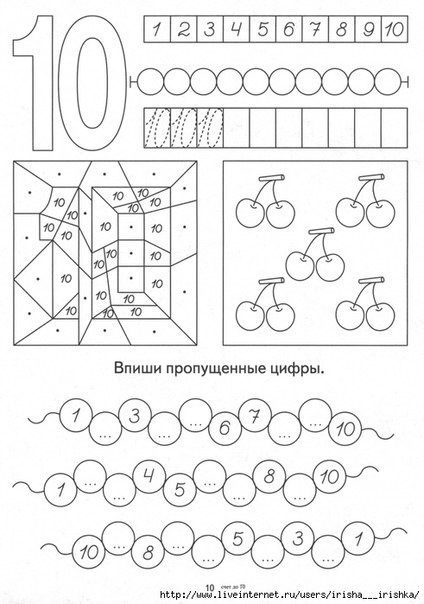 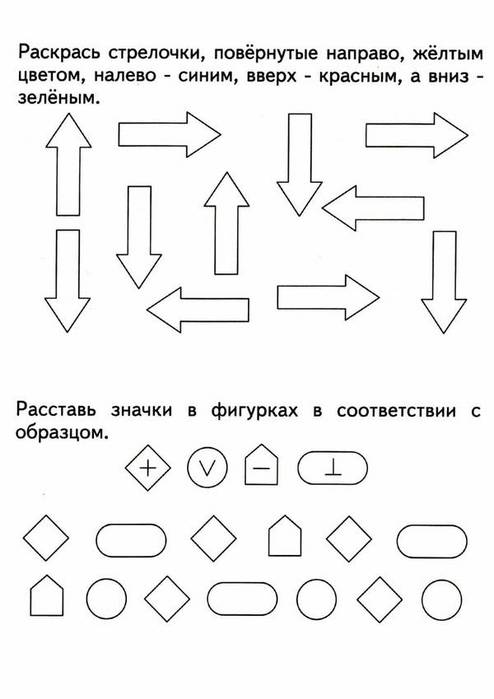 